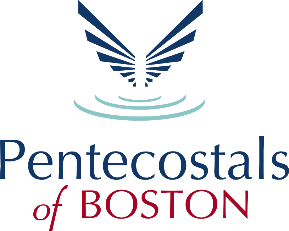 1205 Hyde Park Ave, Hyde Park MA, 02136Phone number: 617-780-2841Email: pobpastor@gmail.comSPEAKING ENGAGEMENT FORMThank you for your interest in having us at your next event. We are honored by your request. Please complete this form to submit your formal request. Forwarding this form in no way obligates you, your ministry or your organization. It simply provides us with enough information to make a prayerful decision and best answer for your inquiry. We will contact you within 1-2 weeks upon receipt of your request.CONTACT INFORMATIONPastor Stephen MackFirst Lady Charline MackEld. Marverick LiburdEld. Trevor MoodEld. Ricardo RaynorMin. Hiram EttienneMin. Doreen KwakumeyMin. Jannett LiburdRobson BonnettTristan CampbellShirlene FlemmingPhilip GillinsTara GillinsConroy GrantDanielle GrantRobert MartinMIISTRY/ SPEAKING REQUESTEVENT INFORMATIONChurch Name: Pastor’s Name:Contact Name:Contact Phone Number:Your E-mail:Website:Street Address:What is the nature of ministry you are requesting?Date & Time of Ministry?(Let us know when you expect pastor/minister to speak)Event NameLocation of EventType of Event. Example: conference, crusade, convention, etc.Address of Event LocationNumber Expected to AttendOther Ministers & Participants. List other ministers/participants in the eventEvent publicity. How are you publicizing the event?